Temizlik/dezenfeksiyon plan/programlarına uygun olarak temizlenmesi ve dezenfekte edilmesi sağlanmalı.Her kullanımdan sonra silkeleneme yapılmadan otomatik makinalarla süpürülmeli ve uygun deterjanlı suyla silinmelidir.Havalandırma sistemleri dışarıdan taze hava alacak şekilde ayarlanmalı, Havalandırma sistemi filtrelerinin periyodik kontrolü yapılmalı, Temiz hava debisi artırılması sağlanmalı.Havalandırılma sistemi yoksa mutlaka pencereler açılarak temiz hava akışı sağlanmalıdırGirişte el antiseptiği bulundurulmalı.Salgın hastalık dönemlerinde (COVID-19 vb.), mescide girerken ve namaz esnasında uygun KKD (maske vb.) kullanılmasına yönelik yapılan düzenlemeye göre maskesiz girilmemeli ve abdest alırken de  namaz kılarken de sosyal mesafeye uyulmalıdır. Dini kitaplar, tespih, takke, rahle, seccade, başörtüsü vb.nin ortak kullanımı engellenmeli, tek kullanımlık seccadeler bulundurmalı veya kişiler kendi ibadet eşyalarını kendileri getirmelidirler.Mustafa COŞKUN                   Bekir ATLIHAN                                      Hüseyin İLERU    Okul Müdürü                   Okul Salgın Acil Durum Sorumlusu               Rehber ÖğretmenÖzgür YILDIZ                               Mehmet ACETRehber   Öğetmen                   Beden Eğitimi Öğretmeni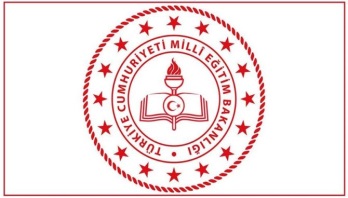 TÜRKİYEM ORTAOKULUİBADETHANE ve MESCİT KULLANIM TALİMATIDoküman NoDKM.23TÜRKİYEM ORTAOKULUİBADETHANE ve MESCİT KULLANIM TALİMATIYayımTarihi03/09/2020TÜRKİYEM ORTAOKULUİBADETHANE ve MESCİT KULLANIM TALİMATIRevizyon NoTÜRKİYEM ORTAOKULUİBADETHANE ve MESCİT KULLANIM TALİMATIRevizyonTarihiTÜRKİYEM ORTAOKULUİBADETHANE ve MESCİT KULLANIM TALİMATISayfa No1/23